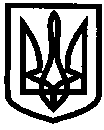 УКРАЇНАУПРАВЛІННЯ ОСВІТИІЗЮМСЬКОЇ МІСЬКОЇ РАДИХАРКІВСЬКОЇ ОБЛАСТІНАКАЗ19.04.2021											№ 161Про підсумки проведення міського етапу обласної військово-патріотичної акції «Слобожанські дзвони Перемоги» Відповідно до Плану проведення заходів з позашкільної освіти                              на 2020/2021 навчальний рік, затвердженого наказом управління освіти Ізюмської міської ради Харківської області від 27.08.2020 року № 284                  «Про організацію гурткової роботи та позашкільної освіти в закладах освіти  в 2020/2021 навчальному році», наказу управління освіти Ізюмської міської ради Харківської області від 10.03.2021 року № 98 «Про проведення міського етапу обласної військово-патріотичної акції «Слобожанські дзвони Перемоги», з метою активізації пошуково-дослідницької роботи учнівської молоді з увічнення бойових подвигів захисників Батьківщини та вшанування працівників тилу у роки Другої світової війни, відтворення правдивої хроніки ліквідації наслідків ядерної техногенної катастрофи на Чорнобильській АЕС, національно-патріотичного виховання молоді на прикладах героїчного подвигу українських військовослужбовців, бійців добровольчих батальйонів у зоні антитерористичної операції на сході України серед учнів закладів загальної середньої освіти 05 квітня 2021 року проведено міський етап обласної військово-патріотичної акції «Слобожанські дзвони Перемоги». Керуючись п. 3.7.6 розділу 3 та п. 5.2.1, 5.2.4 розділу 5 Положення про управління освіти Ізюмської міської ради Харківської області та на підставі рішення журі,НАКАЗУЮ:1. Нагородити грамотами управління освіти Ізюмської міської ради Харківської області:-	за напрямом «Війна у спогадах очевидців»І місце – Марюхіну Марію, ученицю 5-Б класу Ізюмської гімназії №3 Ізюмської міської ради Харківської області;за напрямом «Стежки опалені війною»ІІ місце – Приходько Ярослава, учня  9-А класу Ізюмської загальноосвітньої школи І-ІІІ ступенів №6 Ізюмської міської ради Харківської області;ІІ місце – Лісогорського Кирила, учня  11-А класу Ізюмської загальноосвітньої школи І-ІІІ ступенів № 5 Ізюмської міської ради Харківської області;- за напрямом «Герої не вмирають»ІІІ місце – Снісаренко Юлію, ученицю 11-А класу Ізюмської загальноосвітньої школи І-ІІІ ступенів №2 Ізюмської міської ради Харківської області.2. Директору Ізюмського центру дитячої та юнацької творчості Ізюмської міської ради Харківської області Мороці А.С. здійснити організаційні заходи щодо участі переможців міського етапу військово-патріотичної акції                        в обласному етапі.3. Директору ЗЗСО Гуртовій Г.І.  3.1. Звернути увагу на відсутність робіт від закладу освіти  в міського етапу обласної військово-патріотичної акції «Слобожанські дзвони Перемоги» та невиконання наказів управління освіти  від 27.08.2020 року № 284  «Про організацію гурткової роботи та позашкільної освіти в закладах освіти  в 2020/2021 навчальному році», від 10.03.2021 року № 98 «Про проведення міського етапу обласної військово-патріотичної акції «Слобожанські дзвони Перемоги»4. Контроль за виконанням даного наказу покласти на начальника відділу змісту та якості освіти управління освіти Ізюмської міської ради Харківської області Васько Н.О.Начальник управління освіти  				О. БЕЗКОРОВАЙНИЙВізи:Начальник відділу змісту та якості освітиуправління освіти 							Наталія Васько Юрист групи з централізованогогосподарського обслуговування закладівта установ освіти управління освіти 				Леонід Науменко«_____»______________________________ Наталія Філонова 0992688263